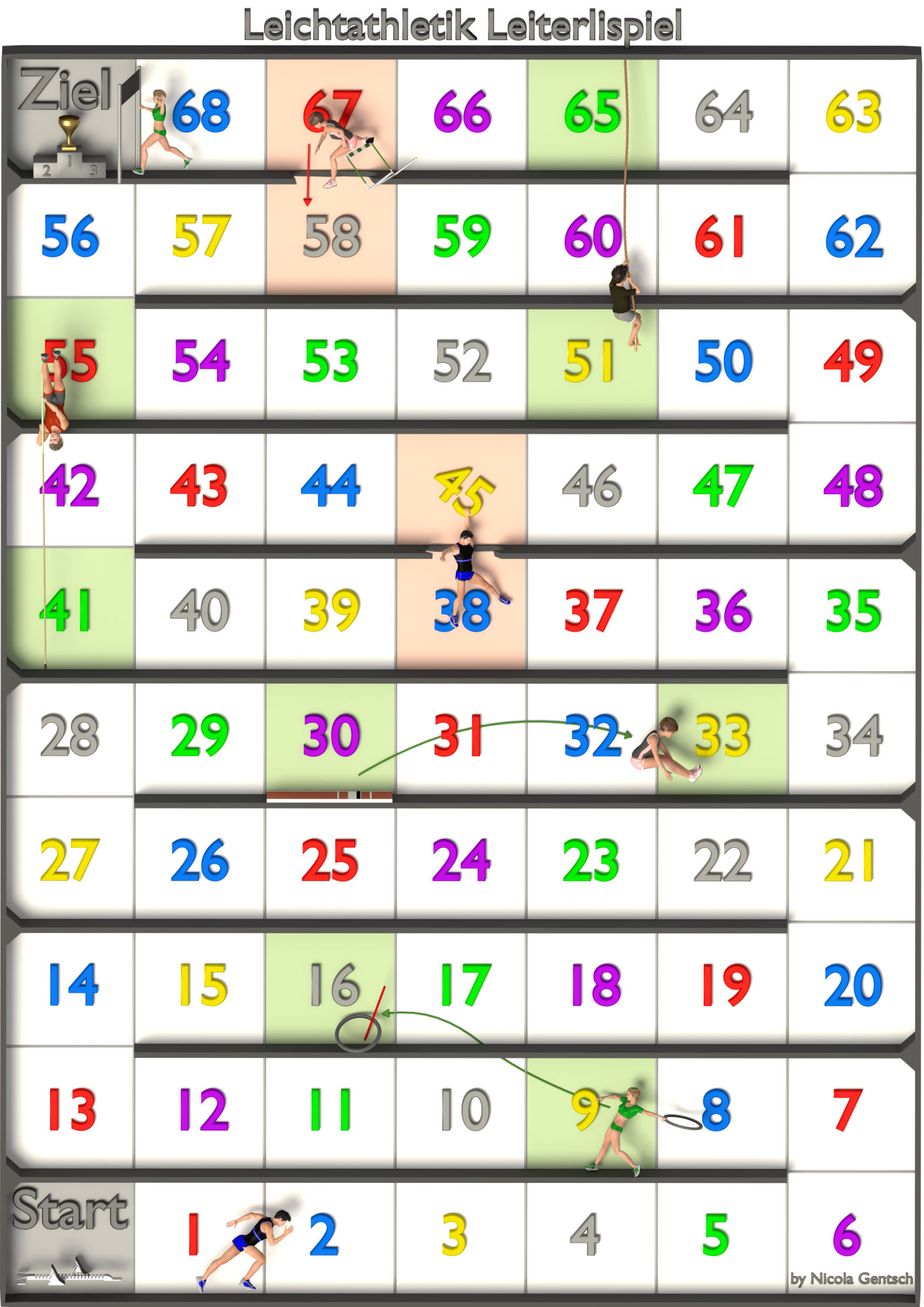 ZahlenfarbeAufgabeBildRot1 Runde joggen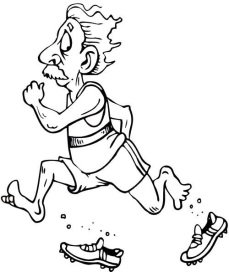 Blau20x Seilspringen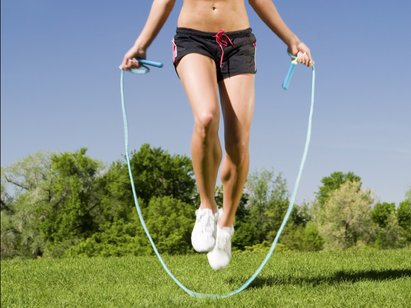 Gelb10 Liegestützen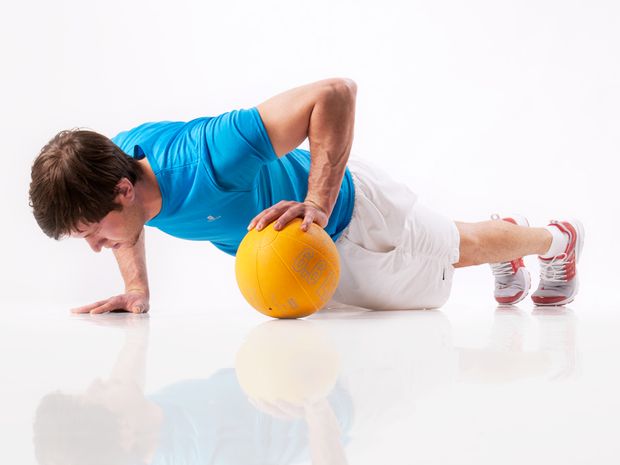 Grau10x Squats oder Burpies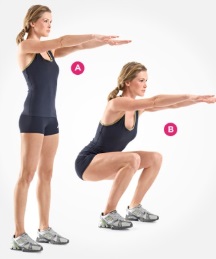 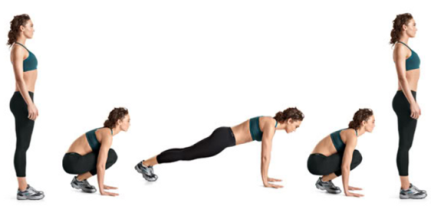 GrünGlobalstütz: 20x abwechselnd Füsse heben/senken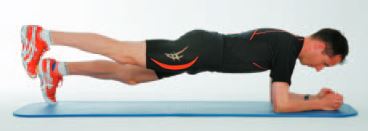 